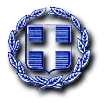 ΕΛΛΗΝΙΚΗ ΔΗΜΟΚΡΑΤΙΑ	Ραφήνα,  8-5-2020ΝΟΜΟΣ ΑΤΤΙΚΗΣ	Αρ. Πρωτ.: 6217ΔΗΜΟΣ ΡΑΦΗΝΑΣ-ΠΙΚΕΡΜΙΟΥ		ΠΡΟΣ: ΜΕΛΗ ΟΙΚΟΝΟΜΙΚΗΣΤαχ. Δ/νση: Αραφηνίδων Αλών 12	  	ΕΠΙΤΡΟΠΗΣΤαχ. Κωδ.: 19009 Ραφήνα                                    Fax:  22940-23481                                                                           ΠΡΟΣΚΛΗΣΗ ΣΕ ΣΥΝΕΔΡΙΑΣΗ ΑΡ. 21Η Πρόεδρος της Οικονομικής Επιτροπής του Δήμου Ραφήνας - Πικερμίου, σας καλεί σε              διά περιφοράς συνεδρίαση της Οικονομικής Επιτροπής την Τρίτη 12 Μαΐου 2020 και από ώρα       10 π.μ. έως 11 π.μ. στο Δημοτικό Κατάστημα Ραφήνας ενώ θα πραγματοποιηθεί η ενημέρωση των μελών διά τηλεφώνου, προκειμένου να συζητηθεί και να ληφθεί απόφαση για το παρακάτω θέμα:Λήψη απόφασης περί μείωσης τελών παραχώρησης κοινοχρήστων χώρων για τις επιχειρήσεις  που διέκοψαν ή περιόρισαν υποχρεωτικά τη λειτουργία τους, λόγω των μέτρων αποτροπής της διασποράς του κορωνοϊού COVID-19 και β) περί τροποποίησης του τρόπου καταβολής των τελών.             Η ΠΡΟΕΔΡΟΣΤΣΕΒΑ -ΜΗΛΑ ΔΗΜΗΤΡΑ